Комитет по образованию администрации МО«Всеволожский муниципальный район» Ленинградской областиМОБУ «СОШ «Янинский ЦО»Проектная работаТЕМА: СВЯЗЬ ВРЕМЁН И ПОКОЛЕНИЙРуководитель: Кан Наталья Алексеевна,учитель начальных классовРаботу выполнил: Чернявский Платон Григорьевич,обучающийся 3 «Б» классаГП Янино-12019-2020 годСодержаниеI.Введение.                                                                                                      3       1.Тема проекта.                                                                                               32.Цель проекта.                                                                                               33.Задачи проекта.                                                                                            34.Актуальность проекта.                                                                                3II. Основная часть.                                                                                          3 1.Кто, если не мы?                                                                                         32.Нет в Росси семьи такой, где б ни памятен был свой герой...                43.Поклонимся великим тем годам.                                                               5III. Заключение.                                                                                              71.Помню и горжусь                                                                                        72.Практическая работа.                                                                                  7IV. Список литературы.                                                                                 8Приложение.                                                                                                   9I. Введение.Тема проекта: Связь времён и поколений.Цель проекта: воспитывать в себе чувства гордости и признательности к своей стране и народу – победителю; бережное отношение к истории Родины и ее культуре для передачи будущим поколениям.Задачи:1.Расширить свои знания и интерес к историческому героическому прошлому своей страны;2.Узнать о старшем поколении своей семьи и его участии в Великой Отечественной войне1941-1945 гг.;3.Найти информацию о посещенных памятниках, посвященные ВО войне;4. Собрать коллекцию памятных монет «Города воинской славы» Российской Федерации.Актуальность: тема Великой Отечественной войны была и остаётся актуальной.9 мая мы будем 75-ый раз отмечать «праздник со слезами на глазах» - День Победы над фашизмом. С каждым годом все меньше и меньше становится живых свидетелей тех трагических событий. Человечеству необходимо сохранить память о народе-победителе и передать эстафету будущим поколениям России.II. Основная часть.1.Кто, если не мы?Есть события, даты, имена людей, которые вошли в историю города, края, страны и даже в историю всей Земли. О них пишут книги, рассказывают легенды, сочиняют стихи, музыку. Человечество должно сохранить память трагических событий своей страны и передавать ее из поколения в поколение.Человечество – сумма поколений прошлого, настоящего и будущего. Прошлое поколение – это наши предки – люди, которые жили до нас. Настоящее поколение – это люди, живущие в одно время с нами, будущее поколение – это люди, которые будут жить после нас.Кто же расскажет им об истории своей страны, если не мы, живущие сейчас. Именно поэтому, мы снова и снова говорим о войне.О Великой Отечественной войне 1941-1945гг. я знаю из фильмов, книг, посещений музеев, но самое сильное впечатление оставляют рассказы и фотографии родных и близких моей семьи.2.Нет в Росси семьи такой, где б ни памятен был свой герой...В моей семье герои – это мои прабабушка – Тамара Александровна, прадедушка - Григорий Иванович и дедушка Борис Иванович. Бабушку Тамару я помню, хоть был совсем ещё маленьким. На этой фотографии мы семьей праздновали ее 90-летие!!! Она прожила 92 года.В 1941году ей исполнилось 17 лет, во время войны она работала учительницей в сельской школе Тверской области. Когда немцы быстро продвигались к Москве, она, как многие и другие девушки, рыла окопы, дежурила на крышах домов города Тверь, гасила зажигательные бомбы. Из мальчиков-одноклассников вернулся только один, он был тяжело ранен и остался без ног, остальные погибли под Москвой, защищая Родину.Во время войны дети сутками трудились на заводах вместо отцов и старших братьев, ушедших на фронт. Мой прадедушка Гриша - труженик тыла. О нем я знаю по рассказам папы и бабушки. Он был чуть постарше меня, в 14 лет вместе со сверстниками он работал на военном заводе, делал снаряды для фронта. Его не стало, когда я должен был только родиться.Дедушка Боря пережил блокаду Ленинграда. Ему исполнилось 4 года, когда началась война. На лето его вывезли с детским садом на дачу (станция Сиверская).Вот что он вспоминает: «Помню, как мы купались, загорали, потом нас посадили в земляную яму (землянка), как за нами на подводе приехали бабушка и мама, они забрали нас с братом домой. Жили мы на острове Канонерке, это нас и спасло от гибели и голода. Ни одна бомба не упала на остров. Во время бомбежки, рыба всплывала на поверхность воды, ее вылавливали ведрами и варили похлебку, делали что-то наподобие котлет. Мой дядя был врачом Ленинградского военно-морского госпиталя. Он приносил нам мазь, которой пользовались при обморожении. Мы ее намазывали на хлеб вместо масла. Это было самое вкусное лакомство.Вместе с мальчишками мы бегали на судоремонтный завод (на нем ремонтировали военные корабли, отливались бомбы, снаряды). Моряки нас подкармливали, отдавая свой паёк…»В День Победы мы с семьей совершаем экскурсию по Дороге Жизни. По ней в феврале 1944 г. дедушку Бориса вместе с мамой и бабушкой вывезли в Вологодскую область.3.Поклонимся великим тем годамПамятники, посвященные трагедии военного времени, мужеству и героизму советских солдат установлены во многих городах России. К этим сооружениям круглый год приходят люди, чтобы выразить благодарность защитникам Отечества и возложить цветы. Наша семья не исключение. Я хочу рассказать о некоторых памятных местах, где мы побывали с семьей.ст. Корнево, Всеволожский район.Мемориал «Зеленый пояс славы Ленинграда»- «Катюша» В 1941-1943гг. здесь стояли зенитные части, прикрывавшие «Дорогу жизни»д. Коккорево, « Зеленый пояс славы Ленинграда»- « Разорванное кольцо» Две железобетонные арки символизируют кольцо блокады, разрыв между ними - Дорогу жизни.п. Колтуши, Ленинградская область, Всеволожский район.Памятник погибшим землякам в годы ВОВ и Памятный знак воинам 67-й армии. Здесь же находится памятник морякам-подводникам. На монументе перечислены все подводные лодки, не вернувшиеся в порт приписки (118 подводных лодок).Город-порт Кронштадт.Памятник легендарному линейному кораблю «Октябрьская революция» Линкор принимал участие в Первой мировой войне. В годы Великой Отечественной войны оборонял Ленинград. Срок службы истек, его вывели из флота и переплавили. В Кронштадте был установлен памятник легендарному линкору, который представляет два якоря (по 175 пудов или 2800 кг) с переплавленного корабля.г. Москва, Могила неизвестного солдата.Памятник павшим воинам и тем, чьи имена так и остались неизвестными. «Имя твоё неизвестно, подвиг твой бессмертен» (автор слов С. Михалков). Здесь покоится прах неизвестного солдата, погибшего в 1941 году при обороне Крюково. В центре звезды горит вечный огонь. Факел для могилы зажгли от вечного огня на Марсовом поле в Ленинграде. Его доставили по эстафете, на всем пути ее следования стоял живой коридор из людей. Г. Мурманск. Официальное название «Защитникам советского Заполярья в годы Великой Отечественной войны». Однако, горожане ласково называют его «Алешей». Высота памятника 42 метра. Воин смотрит в сторону Долины Славы. Там шли ожесточенные бои под Мурманском. Город обороняли от воздушных налетов зенитные батареи, и врагу не удалось пройти.III. Заключение.1.Помню и горжусьРаботая над проектом, я узнал еще больше о Великой Отечественной войне, свидетелями которой были мои бабушка и дедушки. Мне было интересно находить информацию о памятниках, посвященных тем трагическим событиям.Наша семья, как и миллионы семей России, свято чтит память наших предков. Во имя будущего России нельзя допустить, чтобы Великая Отечественная война стала для потомков «неизвестной войной». Я горжусь своей непобедимой страной и людьми, которые подарили нам ПОБЕДУ.Став взрослым, я передам эстафету Памяти своим детям и внукам.2.Практическая работа.Итогом моего проекта стал коллекционный альбом памятных монет «Города воинской славы Российской Федерации». Теперь я знаю, что их 45, а 12 городов носят звание «Город-герой» и одна «крепость-герой» – Брестская Крепость (См. Приложение 1).Я побывал в некоторых из них, и у меня есть мечта побывать во всех этих городах.Список литературы:1.Интернет-ресурсы:Что такое поколение? https://ru.wikipedia.org/wi;Описание памятников, посвященное ВО войне 1941-1945гг.,http://lenww2.ru/, https://my-travels.net/, https://oblast47.ru/, https://tour.murman.ru/;Города-герои — Википедия, https://ru.wikipedia.org/wiki/ ;Города воинской славы https://rus-towns.ru/goroda-voinskoj-slavy/;2.Рассказы и воспоминания родных и близких;3.Семейный фотоархив.Приложение 1Звание «Город – герой» присвоено городам Советского Союза, жители которых проявили массовый героизм и мужество в защите Родины в годы Великой Отечественной войны 1941-1945 гг.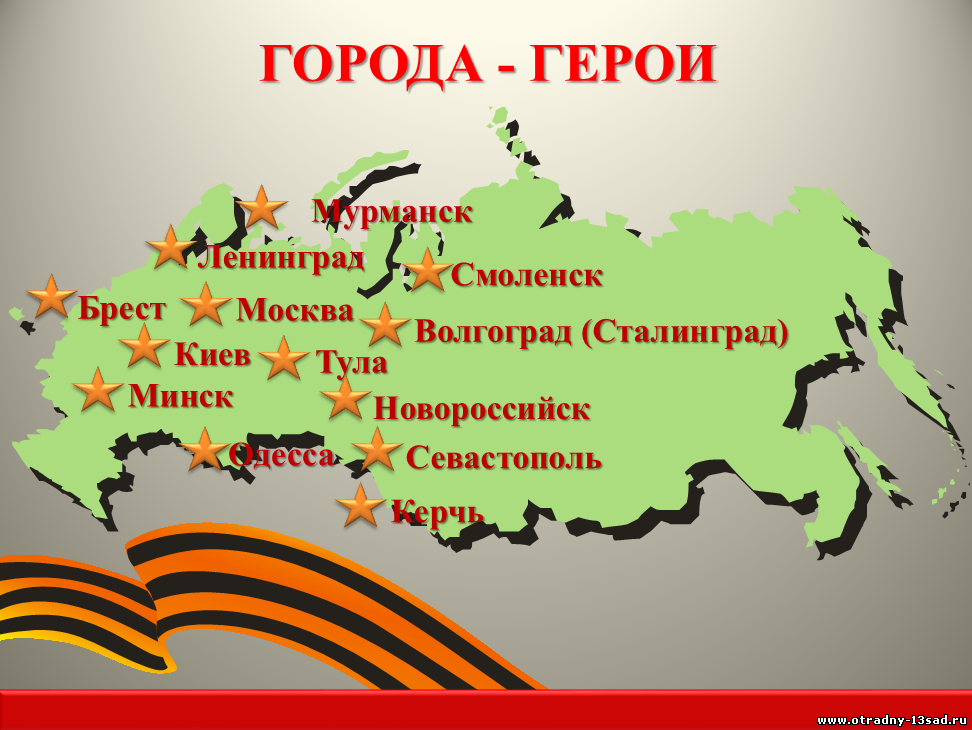 	Город воинской славы" — почётное звание, присвоенное городам Российской Федерации за мужество, стойкость и массовый героизм, проявленные защитниками города в борьбе за свободу и независимость Отечества. Звания "Город воинской славы" удостоены 45 городов (на 2019г)** города, где побывал отмечены +Москва +Ленинград +Мурманск +СмоленскВолгоград (Сталинград)КиевМинскБрестТула +Новороссийск +ОдессаСевастопольКерчь +БелгородКурскОрёлВладикавказМалгобекРжевЕльня +Елец +ВоронежЛуга +ПолярныйРостов-на-ДонуТуапсеВеликие ЛукиВеликий Новгород ДмитровВязьмаКронштадт +Наро-ФоминскПсковКозельскАрхангельскВолоколамскБрянскНальчик Выборг +Калач-на-ДонуВладивостокТихвин +Тверь +Анапа +Колпино +Старый ОсколКовровЛомоносов +Петропавловск-КамчатскийТаганрогМалоярославецМожайскХабаровскСтарая РуссаГатчина +Петрозаводск +ГрозныйФеодосияНАЗВАНИЕКОЛИЧЕСТВОВ СКОЛЬКИХ ПОБЫВАЛГорода - герои136Города воинской славы4512